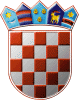 	REPUBLIKA HRVATSKA	ŽUPANIJSKO IZBORNO POVJERENSTVO	MEĐIMURSKE ŽUPANIJEKLASA: 012-02/24-01/12URBROJ: 2109-01-24-02ČAKOVEC, 25.04.2024.Na osnovi članka 32. i 33. Zakona o izboru članova u Europski parlament iz Republike Hrvatske ("Narodne novine", broj 92/10., 23/13. i 143/13.), Županijsko izborno povjerenstvo MEĐIMURSKE ŽUPANIJE, na sjednici održanoj 25.04.2024. godine, donijelo jeR J E Š E N J EO ODREĐIVANJU BIRAČKIH MJESTANA PODRUČJU GRADA MURSKO SREDIŠĆENa području Grada MURSKO SREDIŠĆE određuju se biračka mjesta:									PREDSJEDNIK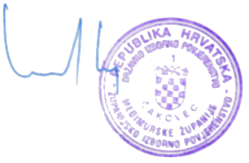                                                                                                        MILKO SAMBOLEK1. Biračko mjesto broj 1. MURSKO SREDIŠĆE, GRADSKA VIJEĆNICA MURSKO SREDIŠĆE, TRG BRAĆE RADIĆA 4na kojem će glasovati birači s prebivalištem u MURSKO SREDIŠĆE: FRANKOPANSKA ULICA 2-30 (PARNI), FRANKOPANSKA ULICA 1-31 (NEPARNI), MAKSIMA GORKOG, MARTINSKA 2-60 (PARNI), MARTINSKA 1-61 (NEPARNI), MATIJE GUPCA, POLJSKA ULICA, SELSKA, TRG BANA JOSIPA JELAČIĆA, TRG BRAĆE RADIĆA, ULICA DR. VINKA ŽGANCA, ULICA JOSIPA BROZA-TITA, ULICA KODBE DRAGUTINA-GECA, ULICA SLATINE, V.NAZORA, ZAVRTNA2. Biračko mjesto broj 2. MURSKO SREDIŠĆE, PROSTORIJE BIVŠE STARE APOTEKE, MARTINSKA 2na kojem će glasovati birači s prebivalištem u MURSKO SREDIŠĆE: BREŽNA ULICA, MARTINSKA 62-174 (PARNI), MARTINSKA 63-173 (NEPARNI), MURSKA, ŠETNICA SVETE BARBARE, TRG DR. FRANJE TUĐMANA, ULICA ANTUNA MIHANOVIĆA, ULICA AUGUSTA CESARCA, ULICA AUGUSTA ŠENOE3. Biračko mjesto broj 3. MURSKO SREDIŠĆE, VATROGASNI DOM, FRANKOPANSKA ULICA 8na kojem će glasovati birači s prebivalištem u MURSKO SREDIŠĆE: FRANKOPANSKA ULICA 32-72 (PARNI), FRANKOPANSKA ULICA 33-71 (NEPARNI), KOLODVORSKA, RUDARSKA ULICA, SITNICE, ULICA FRANJE KOROŠA, ULICA IVANA GUNDULIĆA, ULICA IVANA PL. ZAJCA, ULICA NIKOLE TESLE, ULICA RADE KONČARA4. Biračko mjesto broj 4. MURSKO SREDIŠĆE, PROSTORIJE OSNOVNE ŠKOLE, V. NAZORA 22na kojem će glasovati birači s prebivalištem u MURSKO SREDIŠĆE: BREZJE, ISTARSKO NASELJE, TEKSTILNA ULICA, ULICA JOSIPA ŠAJNOVIĆA, ULICA KRALJA ZVONIMIRA, ULICA MARKA KOVAČA, ULICA RUĐERA BOŠKOVIĆA, ULICA SVETOG JOSIPA RADNIKA5. Biračko mjesto broj 5. PEKLENICA, PROSTORIJE DRUŠTVENOG DOMA, TRG PEKLENIČKIH RUDARA 3na kojem će glasovati birači s prebivalištem u PEKLENICA: CVIJETNA ULICA, ČAKOVEČKA ULICA, FRANKOPANSKA ULICA, GLAVNA ULICA, INDUSTRIJSKA ULICA, KRNIŠČE, MAROF, MLINSKA ULICA, ŠKOLSKA ULICA, TRG PEKLENIČKIH RUDARA, ULICA BANA JELAČIĆA, ULICA DR. ANTE STARČEVIĆA, ULICA DR. VINKA ŽGANCA, ULICA KRALJA TOMISLAVA, ULICA MIROSLAVA KRLEŽE, ULICA ZRINSKIH, ZAVRTNA ULICA, ŽIVICE6. Biračko mjesto broj 6. KRIŽOVEC, PROSTORIJE DRUŠTVENOG DOMA, KRIŽOVEC 17na kojem će glasovati birači s prebivalištem u KRIŽOVEC: KRIŽOVEC7. Biračko mjesto broj 7. ŠTRUKOVEC, PROSTORIJE DRUŠTVENOG DOMA, ŠTRUKOVEC 142na kojem će glasovati birači s prebivalištem u ŠTRUKOVEC: ŠTRUKOVEC8. Biračko mjesto broj 8. HLAPIČINA, PROSTORIJE DRUŠTVENOG DOMA, HLAPIČINA 41Ana kojem će glasovati birači s prebivalištem u HLAPIČINA: HLAPIČINA